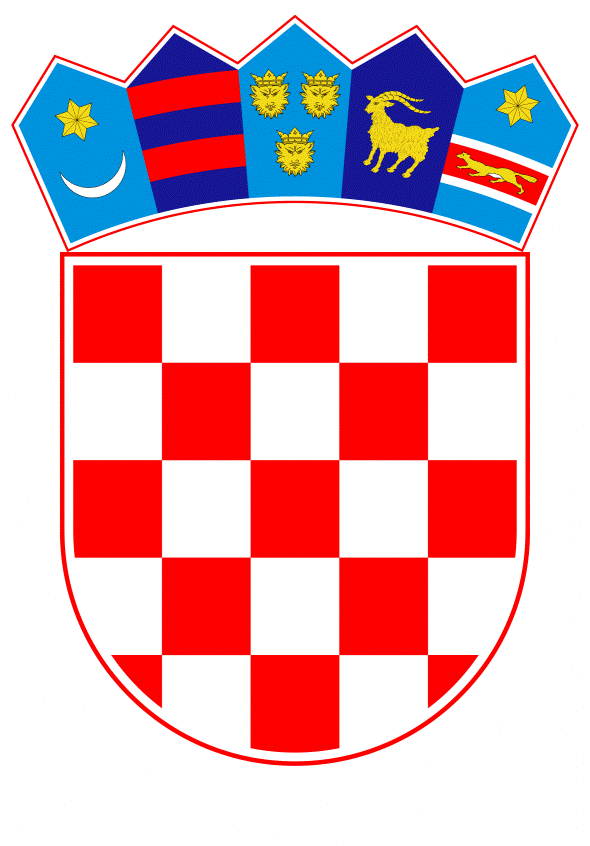 VLADA REPUBLIKE HRVATSKEZagreb, 2. lipnja 2023.______________________________________________________________________________________________________________________________________________________________________________________________________________________________PrijedlogNa temelju članka 31. stavka 2. Zakona o Vladi Republike Hrvatske („Narodne novine“, br. 150/11., 119/14., 93/16., 116/18. i 80/22.), a u vezi s točkama 1.1. i 2.1. Programa Vlade Republike Hrvatske 2020. - 2024. i točkom 2.8.2. Operativnih programa nacionalnih manjina za razdoblje 2021. - 2024., Vlada Republike Hrvatske je na sjednici održanoj ___________ 2023. donijelaO D L U K Uo izmjenama Odluke o provedbi programa za financiranje projekata lokalne infrastrukture i ruralnog razvoja na područjima naseljenim pripadnicima nacionalnih manjinaI.U Odluci o provedbi programa za financiranje projekata lokalne infrastrukture i ruralnog razvoja na područjima naseljenim pripadnicima nacionalnih manjina, KLASA: 022-03/21-04/92, URBROJ: 50301-04/12-21-2, od 8. travnja 2021., KLASA: 022-03/21-04/292, URBROJ: 50301-04/12-21-2, od 19. kolovoza 2021. i KLASA: 022-03/22-04/227, URBROJ: 50301-04/12-22-2, od 9. lipnja 2022., u točki II. brojka: „2011.“ zamjenjuje se brojkom: „2021.“.II.U točki V. stavku 1. podstavak 2. mijenja se i glasi:„U 2023. godini u iznosu od:3.583.516,00 eura na pozicijama Ministarstva regionalnoga razvoja i fondova Europske unije4.910.694,00 eura na pozicijama Ministarstva poljoprivrede1.327.228,00 eura na pozicijama Ministarstva gospodarstva i održivog razvoja.“.III.Ova Odluka stupa na snagu danom donošenja. KLASA: URBROJ: Zagreb, PREDSJEDNIKmr. sc. Andrej PlenkovićO B R A Z L O Ž E N J EVlada Republike Hrvatske donijela je Odluku o provedbi programa za financiranje projekata lokalne infrastrukture i ruralnog razvoja na područjima naseljenim pripadnicima nacionalnih manjina, KLASA: 022-03/21-04/92, URBROJ: 50301-04/12-21-2, od 8. travnja 2021., KLASA: 022-03/21-04/292, URBROJ: 50301-04/12-21-2, od 19. kolovoza 2021. i KLASA: 022-03/22-04/227, URBROJ: 50301-04/12-22-2, od 9. lipnja 2022.U skladu s važećom Odlukom, prihvatljiva područja provedbe programa su područja jedinica lokalne samouprave koje ulaze u prve četiri skupine prema vrijednosti indeksa razvijenosti i s udjelom više od 5 % u stanovništvu pripadnika nacionalnih manjina prema Popisu stanovništva iz 2011.Tijekom 2021. proveden je redovan popis stanovništva čiji rezultati su objavljeni u 2022. Objavljeni rezultati popisa stanovništva iz 2021. razlikuju se od rezultata Popisa stanovništva iz 2011. Razlika je u tome što prema Popisu stanovništva iz 2021. neka ranije prihvatljiva područja provedbe programa više nisu prihvatljiva, radi se ukupno o 12 jedinica lokalne samouprave, dok druga postaju prihvatljiva, radi se ukupno o 4 jedinice lokalne samouprave. Do ove promjene došlo je zbog nastalih demografskih promjena.Svrha izmijene Odluke je usklađivanje prihvatljivog područja provedbe sa stvarnim stanjem, odnosno uskladiti prihvatljivo područje provedbe s Popisom stanovništva provedenim 2021.Također, u Odluci se mijenjaju iznosi navedeni u kunama iznose u eurima. Predlagatelj:Ministarstvo regionalnoga razvoja i fondova Europske unijePredmet:Prijedlog odluke o izmjenama Odluke o provedbi programa za financiranje projekata lokalne infrastrukture i ruralnog razvoja na područjima naseljenim pripadnicima nacionalnih manjina 